Приложение 1«Технологическая карта урока»Приложение 2«Наглядный материал»План урока  в картинкахМатематические цепочкиПриложение 3«Презентация»Учитель:Щапова Людмила НиколаевнаПредмет:математикаКласс:  2БТема урока:Деление на 3Цель:Составить таблицу деления на 3.Формирование умений делить числа на 3.Формирование умений выполнять умножение и деление чисел на основе знания таблицы умножения до 20.Задачи                 обучающие:Рассмотреть простые задачи на деление, устанавливать связь между действиями умножения и деления;                развивающие:способствовать развитию математической речи, оперативной памяти, произвольного внимания, наглядно-действенного мышления                воспитательные:Воспитывать культуру поведения,  аккуратность в письме,Тип  урока: урок «открытия» новых знаний.Используемые технологии:     информационно-коммуникативные, проблемный диалог, здоровьесберегающие.Планируемые  результатыПредметные: составлять арифметическое выражение на основе взаимосвязи действий умножения и деления; вычислять результаты арифметических выражений, используя таблицу деления и умножения в пределах 20; решать простые и составные задачи.Личностные:Стремление к активному участию в различных видах деятельности,адекватная оценка результатов своей учёбыМетапредметные: Регулятивные:умение определять и формулировать цель на уроке с помощью учителя; проговаривать последовательность действий на уроке; планировать своё действие в соответствии с поставленной задачей; вносить необходимые коррективы в действие после его завершения на основе его оценки и учёта характера сделанных ошибок; высказывать своё предположение. Коммуникативные:умение оформлять свои мысли в устной форме; слушать и понимать речь других; совместно договариваться о правилах поведения на уроке. Познавательные:Уметь ориентироваться в своей системе знаний: отличать новое от уже известного с помощью учителя; добывать новые знания: находить ответы на вопросы, используя учебник, свой жизненный опыт и информацию, полученную на уроке. Оборудование1. Г.В. Дорофеев, Т.Н. Миракова, Т.Б. Бука. Математика. 2 класс в 2 частях Учебник. Часть 1. – М.: Просвещение, 2015.2. Г.В. Дорофеев, Т.Н. Миракова, Т.Б. Бука. Математика. Рабочая тетрадь. 2 класс. В 2 ч. Учебник. Часть 1. – М.: Просвещение, 2015.Презентация. Наглядный материал: плакат «Ель», 3 подарочные коробки, сладости для подарков, гирлянды 3 шт., звезда, ёлочки для работы  паре.Формы организации обучения:Фронтальная работа, индивидуальная работа,  работа в паре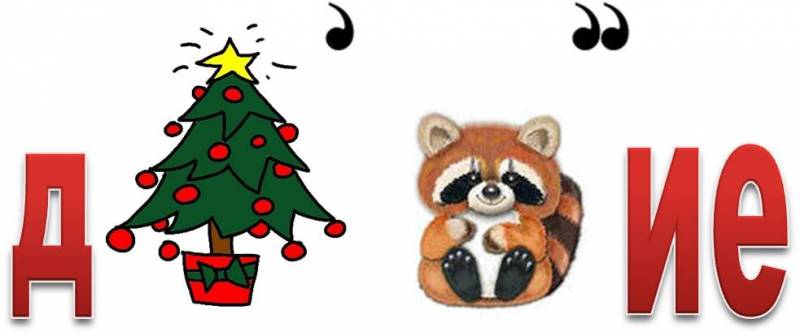 трибунавитринасмотриштрихстрижактриса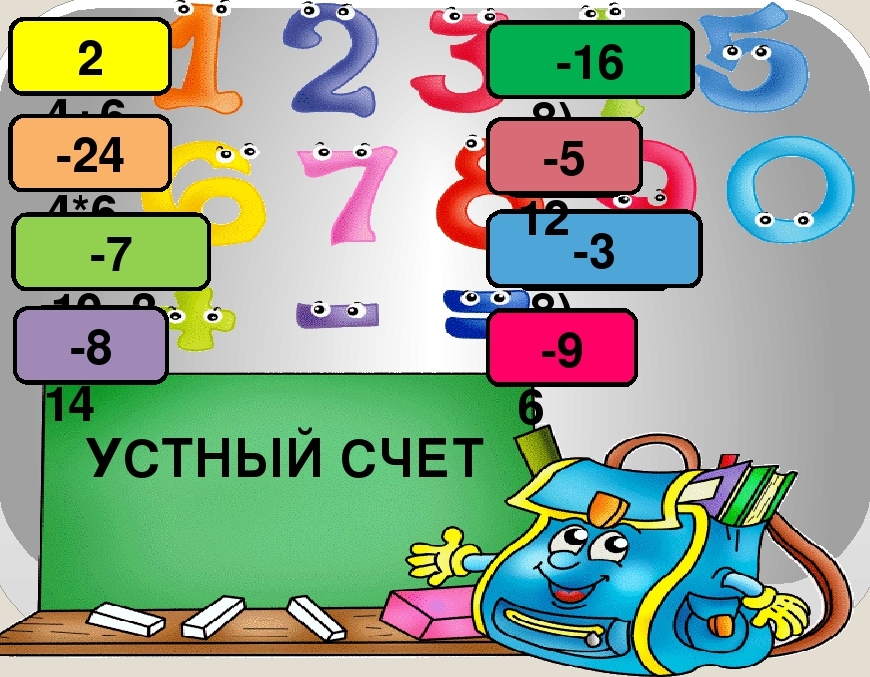 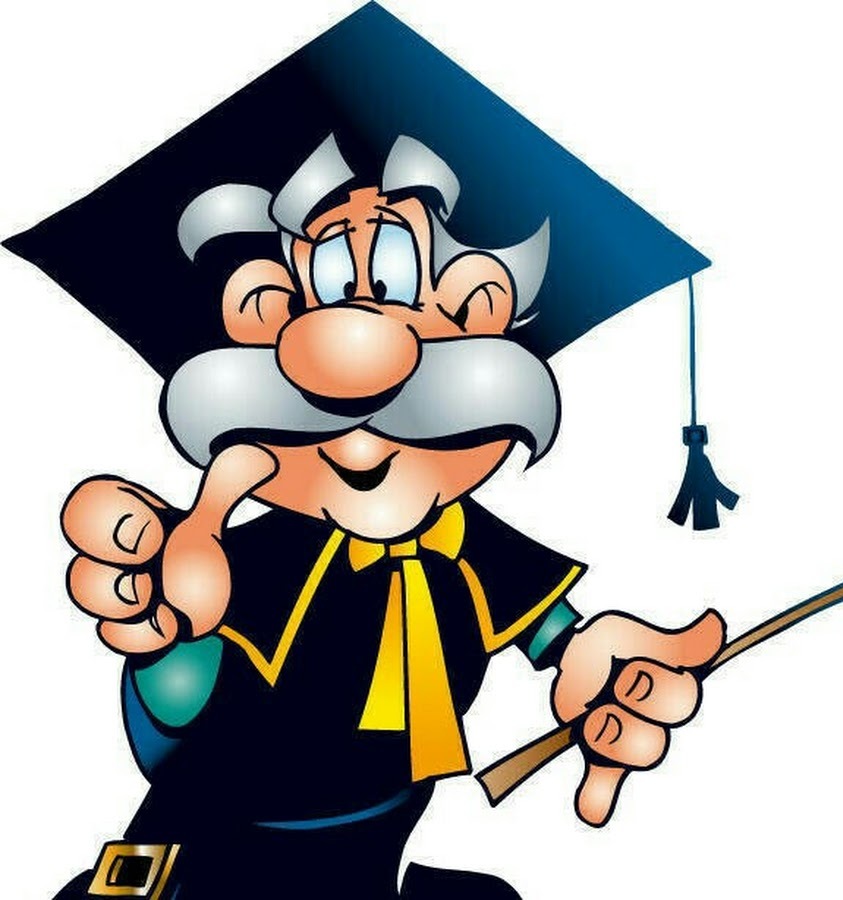 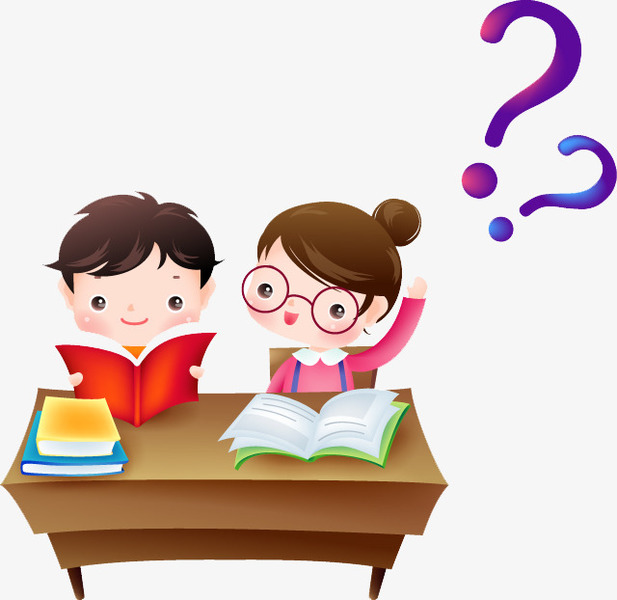 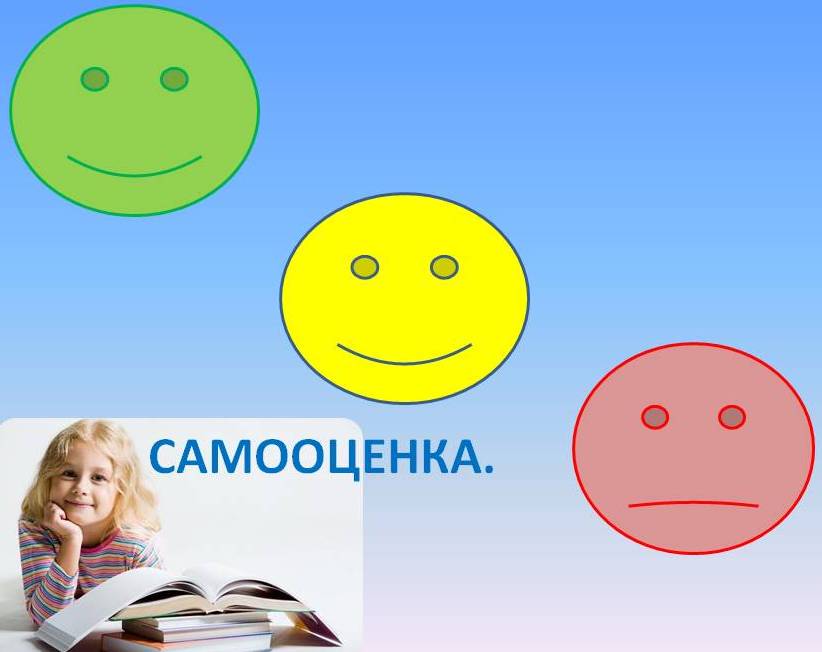 2∙5-6+8+4=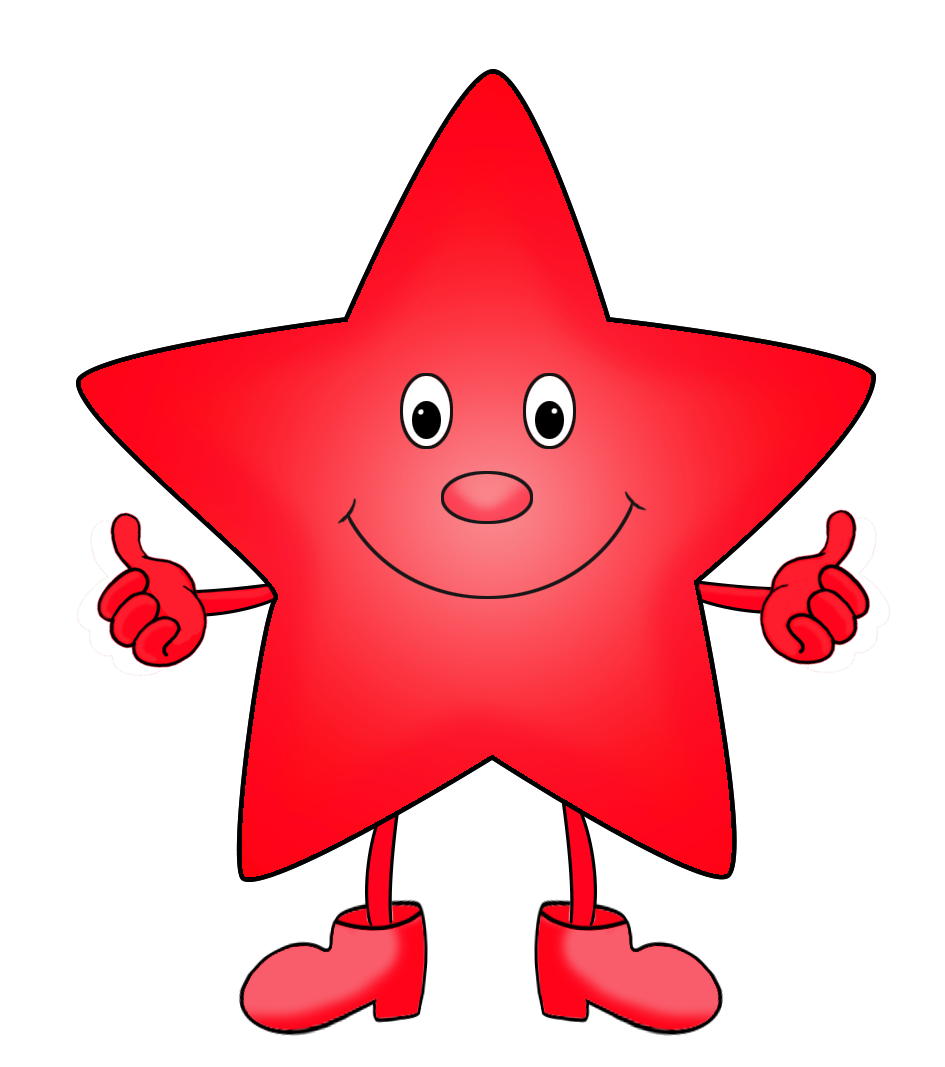 8:2+7+4-1=3∙3-4+6+4=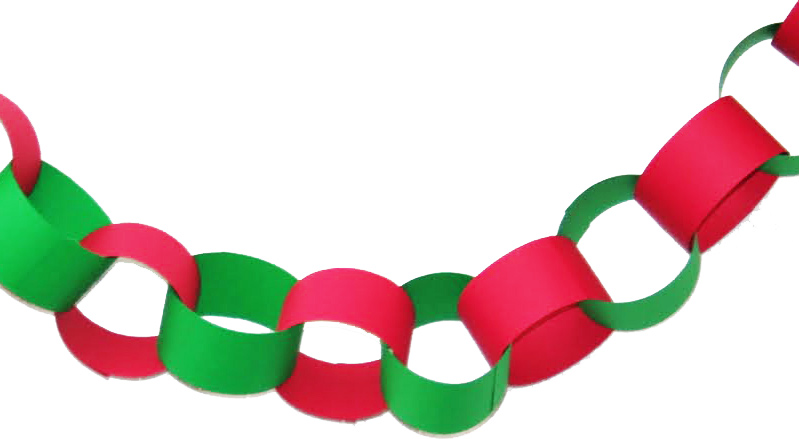 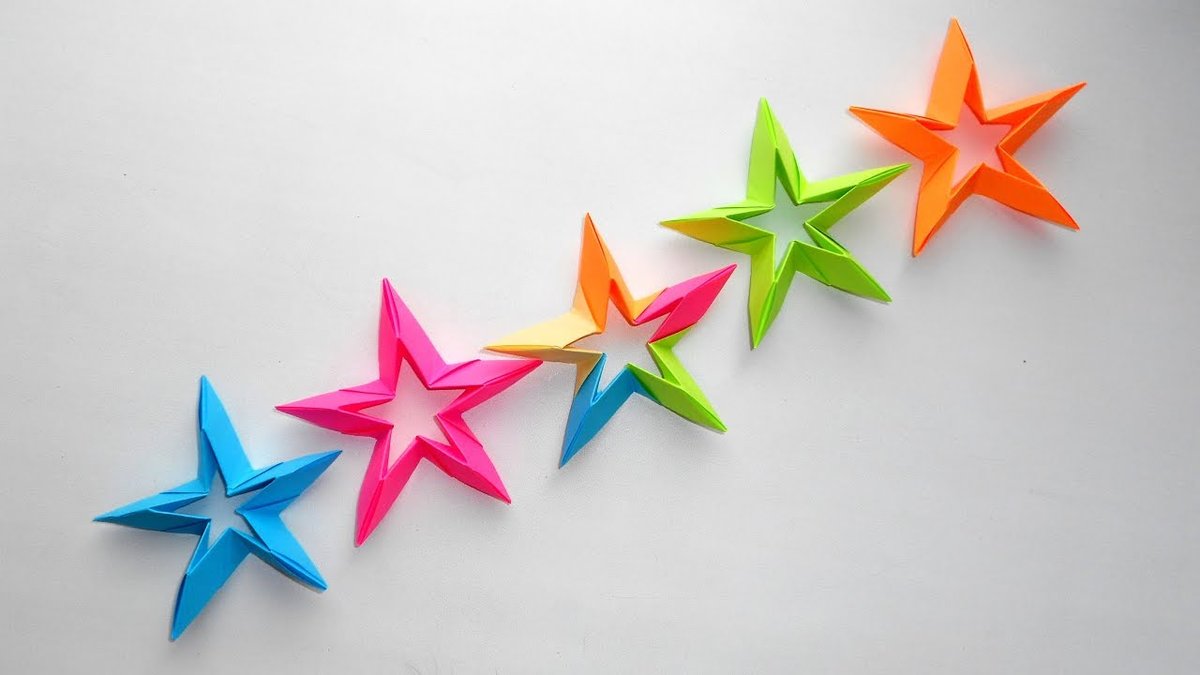 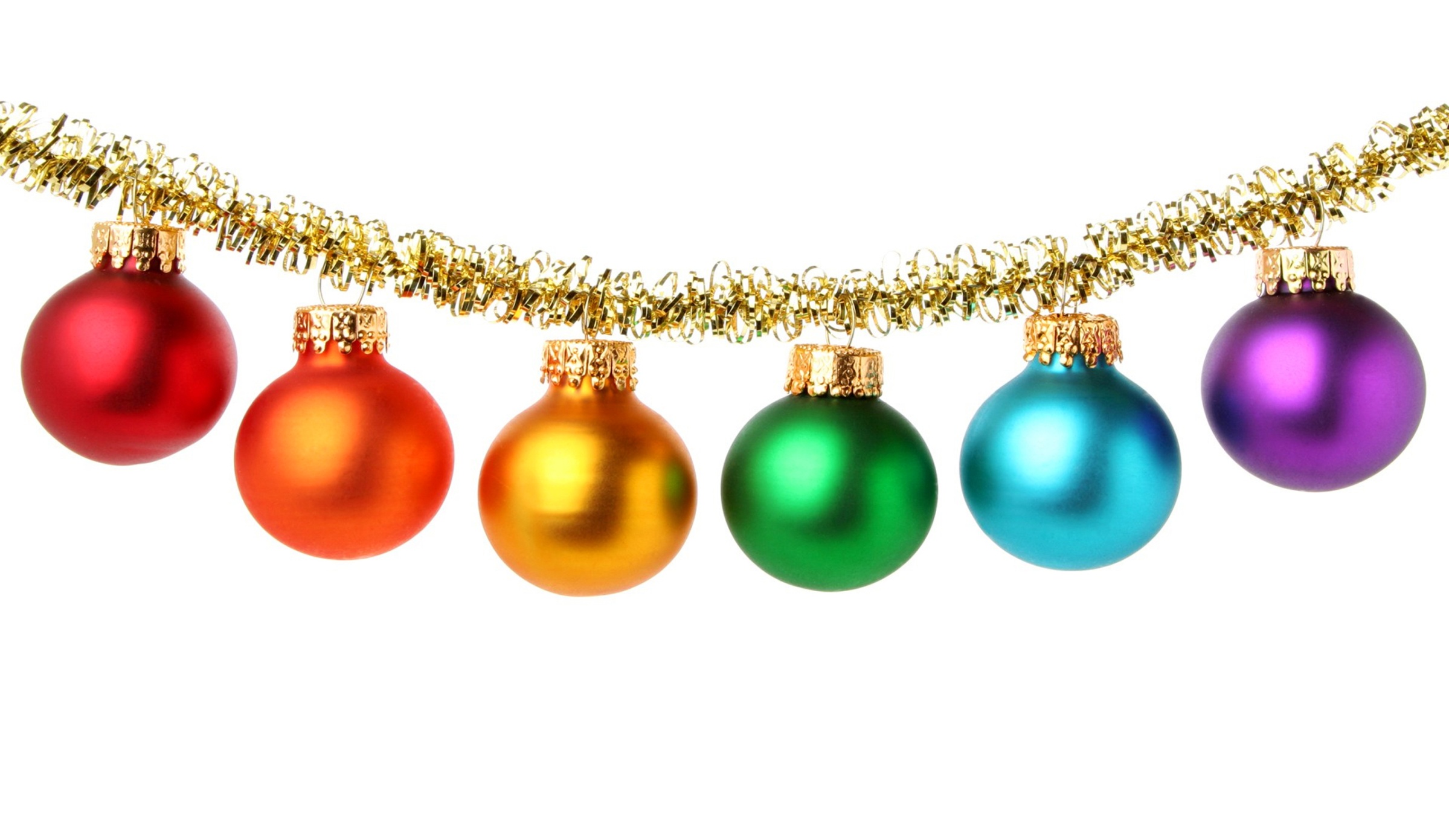 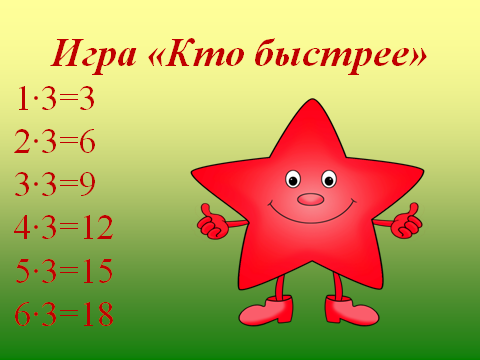 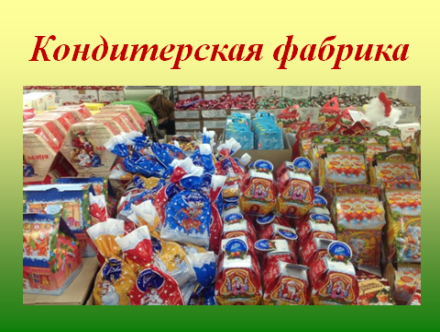 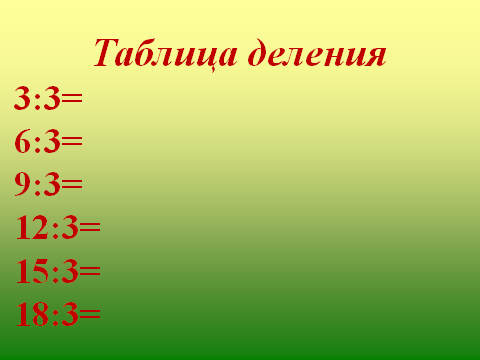 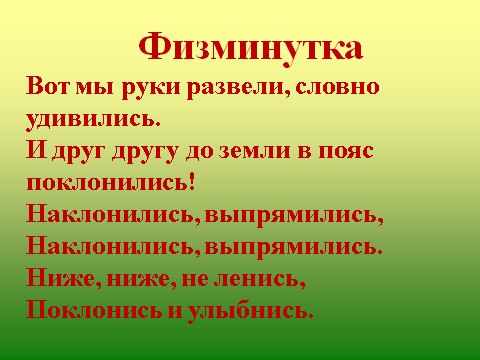 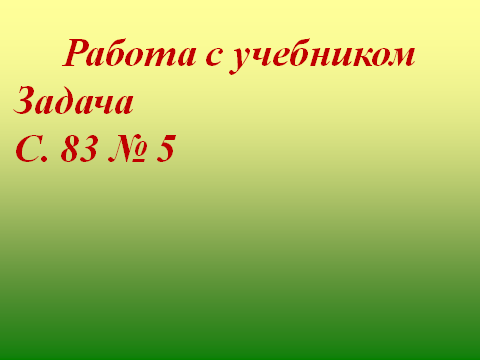 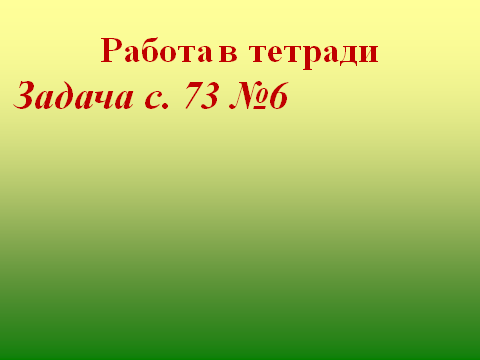 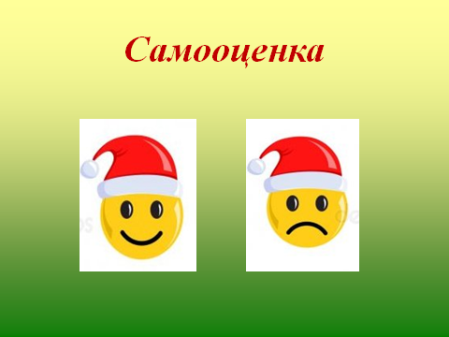 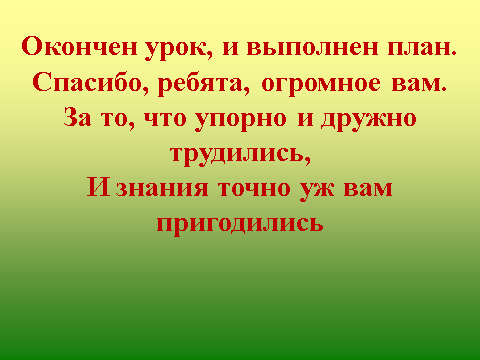 